1.Название изделия: «Устройство для холецистэктомии из мини-доступа»                              2.Описание изделия: Изобретение относится к миниинвазивной хирургии и может быть использовано при оперативном лечении желчнокаменной болезни. Устройство для холецистэктомии из мини-доступа выполнено в виде лопатки-ретрактора. Лопатка-ретрактор имеет форму вилки с двумя браншами. Концы бранш изогнуты в продольном направлении на 10°. Бранши имеют длину 8 см и ширину 1,2 см. Расстояние между браншами составляет 4 см. Технический результат состоит в возможности создания достаточной зоны операционного действия, надежной фиксации положения операционного пространства до конца холецистэктомии, и в проводении этапов холецистэктомии из малого разреза. 1 ил.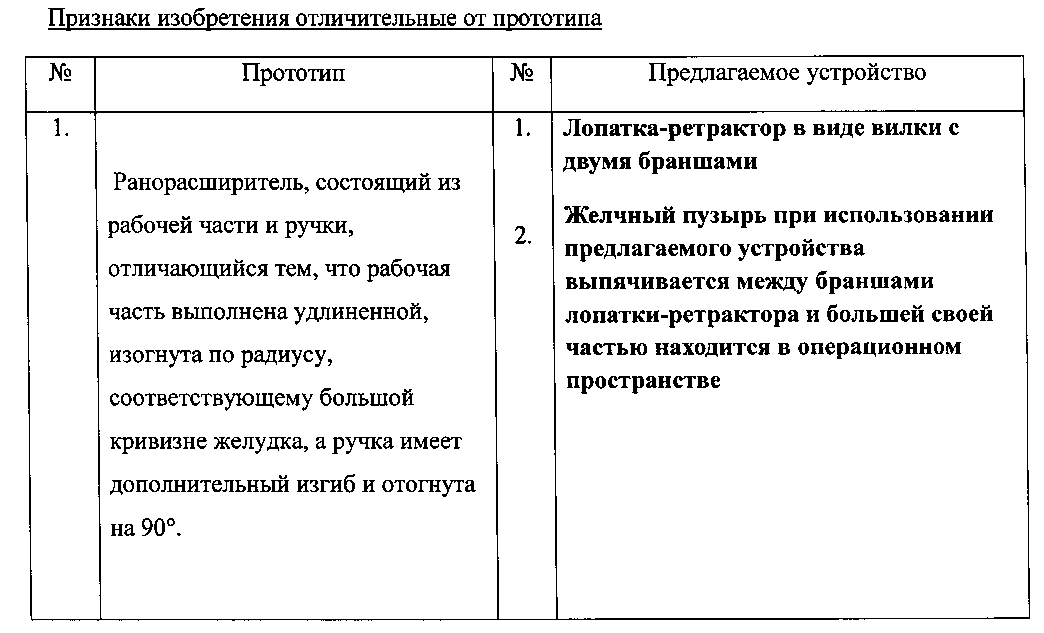 3.Область применения (класс МПК): Медицинские учреждения МПК А614.Разработчик (авторы):  Меджидов Р.Т., Курбанисмаилова Р.Р. (кафедра общей хирургии)5.Вид  объекта промышленной собственности: Патент на изобретение № 25743786.Правообладатель: ФГБОУ ВО «Дагестанский государственный медицинский университет» Минздрава России                                                                           7.Техническая и/или экономическая эффективность от использования технологии: - Предлагаемое устройство позволит создать во время холецистэктомии из мини-доступа операционное пространство в глубине подпеченочной области, изменять и надежно фиксировать положение указанного пространства на период выполнения всех этапов операции - холецистэктомии.- При использовании предлагаемого устройства увеличивается площадь оперирования из малых разрезов и обеспечивается предельно малая операционная травма.- Конструкция устройства позволяет полностью выпятить желчный пузырь из паренхимы печени в раневую аппертуру, что особенно важно при внутрипеченочном расположении пузыря, лучше визуализировать элементы треугольника Кало и доступность желчного пузыря за счет увеличения угла операционного действия.- Все вышеуказанное значительно облегчает работу хирурга и позволяет выполнить все этапы холецистэктомии надежными способами:- лигирование пузырных артерий и протока;- субсерозное удаление пузыря, ревизия внепеченочных желчных протоков;- коагуляция ложа желчного пузыря;- дренирование подпеченочного пространства.- При применении предлагаемого устройства почти в два раза уменьшается длительность операции - холецистэктомии.Характеристика медико-экономической эффективности1. Снижение количества интра- и послеоперационных осложнений, имевших место при применении прототипа.2. Снижение длительности операции холецистэктомии. 8.Требуемые инвестиции: Затраты на выпуск готового изделия  и обучение специалистов технике проведения разработанной технологии операции с помощью запатентованного устройства.